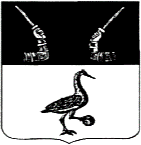 Администрация муниципального образованияПриозерский муниципальный район Ленинградской областиП О С Т А Н О В Л Е Н И Еот                               2021   года   №   В соответствии со статьей 78 Бюджетного кодекса Российской Федерации, Постановлением Правительства Российской Федерации от 18 сентября 2020 года № 1492 "Об общих требованиях к нормативным правовым актам, муниципальным правовым актам, регулирующим предоставление субсидий, в том числе грантов в форме субсидий, юридическим лицам, индивидуальным предпринимателям, а также физическим лицам - производителям товаров, работ, услуг, и о признании утратившими силу некоторых актов Правительства Российской Федерации и отдельных положений некоторых актов Правительства Российской Федерации", областным законом Ленинградской области от 18 ноября 2009 года № 91-оз «О наделении органов местного самоуправления Ленинградской области отдельными государственным полномочиями по поддержке сельскохозяйственного производства», областным законом от 22 декабря 2020 года №143-оз «Об областном бюджете Ленинградской области на 2021 год и на плановый период 2022 и 2023 годов», в рамках реализации муниципальной программы «Развитие агропромышленного комплекса муниципального образования Приозерский муниципальный район Ленинградской области», утвержденной постановлением администрации муниципального образования Приозерский муниципальный район Ленинградской области от 13.12.2019 г. № 3813, администрация муниципального образования Приозерский муниципальный район Ленинградской области ПОСТАНОВЛЯЕТ:1. Утвердить порядок предоставления субсидий на поддержку агропромышленного комплекса за счет средств, поступивших в порядке субвенций из областного бюджета Ленинградской области в бюджет муниципального образования Приозерский муниципальный район Ленинградской области на осуществление отдельных государственных полномочий, и за счет средств бюджета муниципального образования, согласно Приложению к настоящему постановлению.2. Постановление администрации муниципального образования Приозерский муниципальный район Ленинградской области от 02.04.2020 года № 1065 «Об утверждении порядка предоставления субсидий на поддержку агропромышленного комплекса за счет средств, поступивших в порядке субвенций из областного бюджета Ленинградской области в бюджет муниципального образования Приозерский муниципальный район Ленинградской области на осуществление отдельных государственных полномочий, и за счет средств бюджета муниципального образования» признать утратившим силу.3. Отделу информационных технологий настоящее постановление опубликовать на официальном сайте администрации муниципального образования Приозерский муниципальный район Ленинградской области в сети Интернет.4. Постановление вступает в силу со дня его официального опубликования.5. Контроль за исполнением постановления возложить на заместителя главы администрации по экономике и финансам – председателя комитета финансов администрации муниципального образования Приозерский муниципальный район Ленинградской области Петрюк О.Г.Глава администрации                                                                                               А.Н. СоклаковСогласовано:Петрюк О.Г.Михалева И.Н.Исп.: Шкрибей Н.В. (36-673)Разослано: дело-1, комитет финансов-1, отдел по АП-2, ОИТ- 1, районная библиотека-1.Утвержденпостановлением администрациимуниципального образованияПриозерский муниципальный районЛенинградской областиот                № (Приложение)Порядок предоставления субсидий на поддержку агропромышленного комплекса за счет средств, поступивших в порядке субвенций из областного бюджета Ленинградской области в бюджет муниципального образования Приозерский муниципальный район Ленинградской области на осуществление отдельных государственных полномочий, и за счет средств бюджета муниципального образования (далее - Порядок)1. Общие положения1.1. Настоящий Порядок разработан в соответствии со статьей 78 Бюджетного кодекса Российской Федерации, Постановлением Правительства Российской Федерации от 18 сентября 2020 года № 1492 "Об общих требованиях к нормативным правовым актам, муниципальным правовым актам, регулирующим предоставление субсидий, в том числе грантов в форме субсидий, юридическим лицам, индивидуальным предпринимателям, а также физическим лицам - производителям товаров, работ, услуг, и о признании утратившими силу некоторых актов Правительства Российской Федерации и отдельных положений некоторых актов Правительства Российской Федерации", областным законом об областном бюджете Ленинградской области на соответствующий год и на плановый период, областным законом Ленинградской области от 18 ноября 2009 года № 91-оз «О наделении органов местного самоуправления Ленинградской области отдельными государственным полномочиями по поддержке сельскохозяйственного производства», муниципальной программой «Развитие агропромышленного комплекса муниципального образования Приозерский муниципальный район Ленинградской области», утвержденной постановлением администрации муниципального образования Приозерский муниципальный район Ленинградской области от 13.12.2019 г. № 3813.Порядок устанавливает категории и критерии отбора юридических лиц (за исключением государственных (муниципальных) учреждений), индивидуальных предпринимателей, физических лиц, имеющих право на получение государственной поддержки в сфере агропромышленного комплекса (далее - получатели субсидий), цели, условия и порядок предоставления субсидий из бюджета муниципального образования Приозерский муниципальный район Ленинградской, в том числе за счет средств областного бюджета Ленинградской области, предоставленных бюджету муниципального образования на осуществление отдельных государственных полномочий, требования к отчетности и об осуществлении контроля за соблюдением условий, целей и порядка предоставления субсидий и ответственность за их нарушение.Субсидии предоставляются в целях реализации муниципальной программы «Развитие агропромышленного комплекса муниципального образования Приозерский муниципальный район Ленинградской области», утвержденной постановлением администрации муниципального образования Приозерский муниципальный район Ленинградской области от 13.12.2019 г. № 3813.1.2. В настоящем Порядке применяются следующие основные понятия:- условное поголовье - эквивалент различных возрастных групп животных и птиц по потребности в кормах;- комбикорм - полнорационные комбинированные корма, то есть полностью обеспечивающие потребность животных и птицы в питательных, минеральных и биологически активных веществах и предназначенные для скармливания в качестве единственного рациона; концентраты, предназначенные для скармливания животным в дополнение к сочным и грубым кормам.Иные понятия и термины, используемые в настоящем Порядке, применяются в значениях, определенных действующим законодательством.1.3. В соответствии с настоящим Порядком предоставляются следующие субсидии на финансовое обеспечение (возмещение) части затрат (без учета налога на добавленную стоимость, за исключением получателей средств, использующих право на освобождение от исполнения обязанностей налогоплательщика, связанных с исчислением и уплатой налога на добавленную стоимость):- субсидии на содержание племенного поголовья крупного рогатого скота, за исключением маточного (приложение 1 к Порядку); - субсидии на возмещение гражданам, ведущим личное подсобное хозяйство, крестьянским (фермерским) хозяйствам части затрат по приобретению комбикорма на содержание сельскохозяйственных животных и птицы (приложение 2 к Порядку).1.4. Субсидии предоставляются на безвозмездной и безвозвратной основе. 1.5. Субсидии предоставляются в пределах бюджетных ассигнований, утвержденных в сводной бюджетной росписи бюджета муниципального образования Приозерский муниципальный район Ленинградской области главному распорядителю бюджетных средств, в соответствии с приложениями к настоящему Порядку. Главным распорядителем бюджетных средств по предоставлению субсидий является администрация муниципального образования Приозерский муниципальный район Ленинградской области (далее – администрация). Документы, необходимые для получения субсидий, предоставляются в администрацию и передаются для рассмотрения в отдел по аграрной политике администрации (далее – отдел).1.6. Субсидии предоставляются следующим категориям получателей субсидий, ведущим деятельность на территории Приозерского муниципального района, включенным в перечень организаций, крестьянских (фермерских) хозяйств и индивидуальных предпринимателей - сельскохозяйственных товаропроизводителей в соответствии с приказом комитета по агропромышленному и рыбохозяйственному комплексу Ленинградской области от 21 июля 2010 года № 47, если иное не предусмотрено приложениями к настоящему Порядку:а) сельскохозяйственные товаропроизводители, указанные в части 1 статьи 3 Федерального закона от 29 декабря 2006 года № 264-ФЗ «О развитии сельского хозяйства»;б) крестьянские (фермерские) хозяйства или индивидуальные предприниматели, основным видом деятельности которых является производство, либо производство и переработка сельскохозяйственной продукции;в) граждане, ведущие личное подсобное хозяйство.Категории получателей по каждой субсидии устанавливаются в приложениях к настоящему Порядку.По вновь созданным сельскохозяйственным товаропроизводителям в первый год их хозяйственной деятельности доля от реализации сельскохозяйственной продукции в общем доходе определяется по бухгалтерской отчетности текущего календарного года. Вновь созданные сельскохозяйственные товаропроизводители, не имеющие дохода на момент обращения за субсидией (субсидиями), представляют гарантийное письмо о том, что доля от реализации сельскохозяйственной продукции на конец текущего года составит не менее 70 процентов. В случае несоблюдения указанного критерия получатель субсидий обязан произвести возврат бюджетных средств.Критерии отбора по каждой субсидии устанавливаются в приложениях к настоящему Порядку.2. Условия и порядок предоставления субсидий2.1. Субсидии, указанные в пункте 1.3. настоящего Порядка, предоставляются при условии заключения соглашения о предоставлении субсидий на текущий год между администрацией и получателями субсидий по типовой форме, утвержденной правовым актом Комитета финансов муниципального образования Приозерский муниципальный район Ленинградской области (далее - соглашение).2.2. К получателям субсидий на 1-е число месяца, предшествующего месяцу, в котором планируется заключение соглашения, предъявляются следующие требования:отсутствие неисполненной обязанности по уплате налогов, сборов, страховых взносов, пеней, штрафов, процентов, подлежащих уплате в соответствии с законодательством Российской Федерации о налогах и сборах;отсутствие просроченной задолженности по возврату в бюджет муниципального образования Приозерский муниципальный район Ленинградской области субсидий, бюджетных инвестиций, предоставленных в том числе в соответствии с иными правовыми актами, а также иной просроченной (неурегулированной) задолженности по денежным обязательствам перед муниципальным образованием Приозерский муниципальный район Ленинградской области;отсутствие просроченной (более трех месяцев) задолженности по заработной плате (за исключением граждан, ведущих личное подсобное хозяйство);получатели субсидий - юридические лица не должны находиться в процессе реорганизации (за исключением реорганизации в форме присоединения к юридическому лицу, являющемуся получателем субсидий, другого юридического лица), ликвидации, в отношении них не введена процедура банкротства, деятельность получателя субсидии не приостановлена в порядке, предусмотренном законодательством Российской Федерации, а получатели субсидий - индивидуальные предприниматели не должны прекратить деятельность в качестве индивидуального предпринимателя;отсутствие в реестре дисквалифицированных лиц сведений о дисквалифицированных руководителе, членах коллегиального исполнительного органа, лице, исполняющем функции единоличного исполнительного органа, или главном бухгалтере получателя субсидий, являющегося юридическим лицом, об индивидуальном предпринимателе и о физическом лице - производителе товаров, работ, услуг, являющихся получателями субсидий;получатели субсидий не должны являться иностранными юридическими лицами, а также российскими юридическими лицами, в уставном (складочном) капитале которых доля участия иностранных юридических лиц, местом регистрации которых является государство или территория, включенные в утвержденный Министерством финансов Российской Федерации перечень государств и территорий, предоставляющих льготный налоговый режим налогообложения и (или) не предусматривающих раскрытия и предоставления информации при проведении финансовых операций (офшорные зоны), в совокупности превышает 50 процентов;получатели субсидий не должны получать средства из бюджета муниципального образования Приозерский муниципальный район Ленинградской области в соответствии с иными муниципальными нормативными правовыми актами муниципального образования Приозерский муниципальный район Ленинградской области на цели, указанные в разделе 1 настоящего Порядка;получатели субсидий не должны быть внесены в реестр недобросовестных поставщиков;согласие получателя субсидий на осуществление проверок администрацией и органом муниципального финансового контроля соблюдения условий, целей и порядка предоставления субсидий;получатели субсидий (за исключением граждан, ведущих личное подсобное хозяйство) должны предоставлять в отдел отчет о финансово-экономическом состоянии товаропроизводителей агропромышленного комплекса в срок, установленный комитетом по агропромышленному и рыбохозяйственному комплексу Ленинградской области, и по форме, утвержденной нормативным правовым актом Министерства сельского хозяйства Российской Федерации.2.3. Отдел посредством межведомственного запроса, в том числе в электронной форме с использованием региональной системы межведомственного электронного взаимодействия, запрашивает и получает сведения о наличии (отсутствии) у получателя субсидий (за исключением граждан, ведущих личное подсобное хозяйство) просроченной задолженности по уплате налогов, сборов, страховых взносов, пеней, штрафов, процентов за нарушение законодательства Российской Федерации о налогах и сборах.  Получатель субсидий вправе предоставить по собственной инициативе справки об отсутствии просроченной задолженности по налоговым и иным обязательным платежам в бюджеты бюджетной системы Российской Федерации из налогового органа и Фонда социального страхования.2.4. Дополнительные условия предоставления субсидий устанавливаются приложениями к настоящему Порядку.2.5. При предоставлении субсидий на финансовое обеспечение затрат за счет полученных средств запрещается приобретение иностранной валюты, за исключением операций, осуществляемых в соответствии с валютным законодательством Российской Федерации при закупке (поставке) высокотехнологичного импортного оборудования, сырья и комплектующих изделий, а также связанных с достижением целей предоставления этих средств иных операций.2.6. Субсидии предоставляются всем категориям получателей, удовлетворяющих требованиям предоставления субсидий, указанным в разделах 1 и 2 настоящего Порядка, а также критериям и дополнительным условиям для каждого из видов субсидий согласно приложениям к настоящему Порядку.В случае превышения заявленных сумм на выплату субсидий (по направлениям) над бюджетными ассигнованиями (по направлениям) выплата субсидии может быть произведена в первом квартале года, следующего за текущим, без повторного прохождения проверки на соответствие указанным категориям и (или) критериям отбора (т.е. без повторного предоставления документов).2.7. Размер субсидии определяется в соответствии с приложениями к настоящему Порядку. 2.8. По субсидиям, указанным в пункте 1.3 настоящего Порядка, ставки субсидий устанавливаются правовым актом администрации.2.9. Получатели субсидий в сроки, указанные в приложениях к настоящему Порядку, по субсидиям, указанным в пункте 1.3, представляют следующие документы:- справку - расчет для выплаты субсидии по форме, указанной в приложениях к настоящему Порядку;- справку об отсутствии просроченной задолженности в соответствии с пунктом 2.2. настоящего Порядка (за исключением граждан, ведущих личное подсобное хозяйство);- документы, дополнительно представляемые для каждой субсидии, указанные в приложениях к настоящему Порядку.2.10. Копии документов, дополнительно представляемых для каждой субсидии, должны быть заверены подписью и печатью получателя субсидий (при наличии печати).Ответственность за достоверность и полноту сведений, отраженных в документах, являющихся основанием для предоставления субсидий, возлагается на получателя субсидий.2.11. Отдел осуществляет проверку представленных получателем субсидий документов и достоверности сведений, содержащихся в заявлении и документах о предоставлении субсидии, путем их сопоставления между собой и принимает решение о предоставлении субсидии или об отказе в предоставлении субсидии в срок, не превышающий 10 рабочих дней с даты поступления документов.2.11. В случае принятия решения о предоставлении субсидии отдел формирует реестр получателей субсидий в срок, не превышающий пяти рабочих дней с даты принятия решения о предоставлении субсидии. 2.12. В случае отказа в предоставлении субсидии отдел в срок, не превышающий пяти рабочих дней с даты принятия решения об отказе в предоставлении субсидии, направляет получателям субсидий письменный мотивированный отказ (уведомление) в предоставлении субсидии.Основаниями для отказа в предоставлении субсидии являются:- несоответствие представленных получателем субсидии документов требованиям, определенным пунктами 2.1., 2.9. и 2.10., или непредставление (представление не в полном объеме), представление с нарушением установленного срока указанных документов;- установление факта недостоверности представленной получателем субсидии информации;- недостоверность представленной получателем субсидии информации;- несоответствие получателя субсидии требованиям и критериям предоставления субсидий;- несоответствие получателя субсидии категориям получателей субсидий, установленным пунктом 1.6. настоящего Порядка.Представленные документы по письменному требованию получателя субсидии возвращаются.Отказ в предоставлении субсидии не препятствует повторной подаче документов после устранения причины отказа.2.13. Перечисление субсидий, указанных в пункте 1.3. настоящего Порядка, на возмещение части затрат за счет средств, поступивших в порядке субвенций из областного бюджета Ленинградской области в  бюджет муниципального образования Приозерский муниципальный район Ленинградской области на осуществление отдельных государственных полномочий, и за счет средств бюджета муниципального образования, осуществляется Комитетом финансов Приозерского муниципального района Ленинградской области на основании сводного перечня (реестра) получателей субсидий, представленных отделом, по формам, согласно приложениям 1.3, 2.7 к настоящему Порядку, на расчетные счета, открытые получателям субсидий в учреждениях Центрального банка Российской Федерации или кредитных организациях, указанные в соглашениях, в срок не позднее 10 рабочих дней с даты формирования реестра получателей субсидий.3. Требования к отчетностиПолучатели субсидий, указанных в пункте 1.3 настоящего Порядка, представляют в отдел:3.1. Отчет о достижении результатов предоставления субсидий и показателей, необходимых для достижения результатов предоставления субсидий, не позднее последнего рабочего дня месяца, следующего за отчетным финансовым годом, по форме, определенной соглашением.3.2. Отчет о финансово-экономическом состоянии товаропроизводителей агропромышленного комплекса в срок, установленный комитетом по агропромышленному и рыбохозяйственному комплексу Ленинградской области, и по форме, утвержденной нормативным правовым актом Министерства сельского хозяйства Российской Федерации.4. Требования об осуществлении контроля за соблюдением условий,целей и порядка предоставления субсидий и ответственности за их нарушение4.1. Администрацией и органом муниципального финансового контроля осуществляется проверка (контрольные действия) соблюдения условий, целей и порядка предоставления субсидий их получателями путем проведения плановых и (или) внеплановых проверок, которые могут быть выездные, камеральные и комбинированные.Контрольные действия также могут быть реализованы администрацией путем рассмотрения представленных получателем субсидии отчетов, предусмотренных пунктами 3.1, 3.2 и иных документов, связанных с результатом предоставления субсидии и представленных по запросу. 4.2. В случае установления по итогам проверок (контрольных действий), проведенных администрацией и органом муниципального финансового контроля, фактов нарушения условий, целей и порядка предоставления субсидий, а также недостижения результата предоставления субсидии, определенных настоящим Порядком и заключенным соглашением, возврат средств производится в добровольном порядке в течение месяца с даты получения письменного требования администрации и органа муниципального финансового контроля. В случае неперечисления получателем субсидии полученных средств в бюджет муниципального образования Приозерский муниципальный район Ленинградской области в течение месяца с даты получения письменного требования от администрации и органа муниципального финансового контроля взыскание суммы субсидии осуществляется в судебном порядке.4.3. В случае недостижения получателем субсидий по состоянию на 31 декабря года предоставления субсидии показателей результата предоставления субсидии объем средств, подлежащих возврату в срок до 1 марта года, следующего за годом предоставления субсидии (Vвозврата), рассчитывается по формуле:Vвозврата = Vсубсидии x D,где:Vсубсидии - размер субсидии, предоставленной получателю субсидий в отчетном финансовом году;D - индекс, отражающий уровень недостижения показателя результата предоставления субсидии по субсидии.Индекс, отражающий уровень недостижения показателя результата предоставления субсидии по субсидии, определяется по формуле:D = 1 - T / S,где:T - фактически достигнутое значение показателя результата предоставления субсидии по субсидии на отчетную дату;S - плановое значение показателя результата предоставления субсидии по субсидии, установленное соглашением.Расчет объема средств, подлежащих возврату, производится по каждой субсидии отдельно.Приложение 1 к ПорядкуСубсидия на содержание племенного поголовья крупного рогатого скота, за исключением маточного.1. Субсидия на содержание племенного поголовья крупного рогатого скота, за исключением маточного, предоставляется получателям субсидий, указанным в подпункте «а» пункта 1.6. Порядка, включенным в перечень сельскохозяйственных организаций для предоставления субсидии на поддержку племенного животноводства, утверждаемый правовым актом Правительства Ленинградской области по согласованию с Министерством сельского хозяйства Российской Федерации.2. Дополнительным критерием отбора по данному виду субсидии является наличие племенного статуса сельскохозяйственного товаропроизводителя на момент подачи документов.3. Получателями субсидий дополнительно представляются следующие документы:- заявление по форме для выплаты субсидии, согласно приложению 1.1. к Порядку;- справка - расчет для выплаты субсидии по форме, согласно приложению 1.2. к Порядку;- отчет о движении скота и птицы на ферме за отчетный финансовый год;- копия свидетельства о регистрации в государственном племенном регистре.4. Размер субсидии рассчитывается исходя из дифференцированных ставок, установленных правовым актом администрации, и племенного поголовья крупного рогатого скота племенных заводов и племенных репродукторов, за исключением маточного, на 01 января текущего года.5. Выплата субсидии на содержание племенного поголовья крупного рогатого скота, за исключением маточного, производится по документам, представленным до 1 июля текущего финансового года.6. Показателями результативности предоставления субсидии являются сохранение и (или) увеличение валового производства молока (в сельхозпредприятиях молочного направления продуктивности) и производства мяса (в сельхозпредприятиях мясного направления продуктивности) за текущий год по сравнению с прошлым годом. Значение показателя устанавливается соглашением.Приложение 1.1. (Форма)		                                    к ПорядкуГлаве администрации муниципального образования Приозерский муниципальный район Ленинградской области_____________________от _______________________________                                                                                                                            (должность)_________________________________                                                                                                                                        (ФИО)       _________________________________                                                                                                  (наименование организации)                                                             ЗАЯВЛЕНИЕПрошу предоставить субсидию на содержание племенного поголовья крупного рогатого скота, за исключением маточного.Статус сельскохозяйственного товаропроизводителя подтверждаю.Отсутствие процедуры ликвидации или применения любой из процедур банкротства в отношении заявителя, задолженности по налогам и иным обязательным платежам в бюджеты бюджетной системы Российской Федерации, задолженности по страховым взносам в Пенсионный Фонд Российской Федерации и Фонд Социального Страхования Российской Федерации, задолженности перед работниками по заработной плате подтверждаю.Приложения:1. Справка - расчет для выплаты субсидии на поддержку племенного поголовья крупного рогатого скота, за исключением маточного.2. Отчет о движении скота и птицы на ферме за отчетный финансовый год.3. Копия свидетельства о регистрации в государственном племенном регистре.МП                            Руководитель  _______________   ___________________                                                                   (подпись)                       (расшифровка подписи)                                     «____»____________ 20    г.                           Приложение 1.2. к Порядку(Форма)                                                Справка-расчет для выплатысубсидии на содержание племенного поголовья крупного рогатого скота, за исключением маточного      в ________________ году(указывается текущий год)_______________________________________(наименование получателя субсидии)МП                            Руководитель  _______________   ___________________                                                                   (подпись)                       (расшифровка подписи)                                     Расчет представлен       « ___»  ______________   ______ г.     Исполнитель_______________ ФИО,  телефон  ______________(Форма)                                                                                                                                                                                                     Приложение 1.3                                                                                                                                                                                                                                         к Порядку                                                                                                                                                                                УТВЕРЖДАЮ:				Глава администрации муниципального образования Приозерский муниципальный район Ленинградской области				__________________ ФИО							Реестр № ______ от ______________ на финансирование из бюджета муниципального образования Приозерский муниципальный район Ленинградской области																			                 Ответственный исполнитель       ________________________________________ ФИО,  телефон  ______________                                                                                     (подпись)                                      Приложение 2 к ПорядкуСубсидия на возмещение части затрат по приобретению комбикорма на содержание сельскохозяйственных животных и птицы.1. Субсидия предоставляется администрацией за счет средств, поступивших в порядке субвенций из областного бюджета Ленинградской области в бюджет муниципального образования Приозерский муниципальный район Ленинградской области на осуществление отдельных государственных полномочий, и за счет средств бюджета муниципального образования на условиях софинансирования.2. Субсидия предоставляется получателям субсидий, указанным в подпунктах «б», «в» пункта 1.6. Порядка за квартал, предшествующий кварталу подачи документов.3. Получателями субсидий дополнительно представляются следующие документы:- заявление по форме для выплаты субсидии, согласно приложению 2.1. к Порядку;- справка - расчет для выплаты субсидии по форме, согласно приложению 2.2. к Порядку;- копии документов об оплате комбикорма (платежные поручения, товарные и (или) кассовые чеки (в соответствии с Федеральным законом «О применении контрольно-кассовой техники при осуществлении наличных денежных расчетов и (или) расчетов с использованием электронных средств платежа» от 22.05.2003 № 54-ФЗ) с приложением копий документов, удостоверяющих количество приобретенного комбикорма (накладные, счета-фактуры);- справка из администрации сельского поселения по месту нахождения крестьянского (фермерского) хозяйства о количестве скота или выписка из похозяйственной книги об учете личного подсобного хозяйства гражданина, ведущего личное подсобное хозяйство, на начало и конец отчетного квартала по форме, согласно приложению 2.3. к Порядку;- реквизиты крестьянского (фермерского) хозяйства, гражданина, ведущего личное подсобное хозяйство, по форме, согласно приложению 2.4. к Порядку, при первом получении субсидии в текущем году;- заключение управления ветеринарии Ленинградской области о соответствии требованиям к хозяйствам среднего или высокого уровня защиты (компартмент II, III или IV соответственно), установленным Порядком определения зоосанитарного статуса свиноводческих хозяйств, а также организаций, осуществляющих убой свиней, переработку и хранение продукции свиноводства, утвержденными приказом Министерства сельского хозяйства Российской Федерации от 23 июля 2010 года № 258 (для имеющих поголовье свиней).4. Размер субсидии рассчитывается исходя ставки за килограмм приобретенного комбикорма для сельскохозяйственных животных и птицы, устанавливаемой правовым актом администрации, объема приобретенного комбикорма для сельскохозяйственных животных и птицы с учетом коэффициента перевода поголовья сельскохозяйственных животных и птицы в условные головы и нормативов потребления комбикорма сельскохозяйственными животными и птицей, установленных правовым актом комитета по агропромышленному и рыбохозяйственному комплексу Ленинградской области.Размер субсидии не может превышать фактически произведенные затраты на приобретение комбикорма для сельскохозяйственных животных и птицы (без учета налога на добавленную стоимость).5. Выплата субсидии производится получателям субсидий 4 раза в год по документам, представленным в течении квартала, следующего за отчетным кварталом. Для получения субсидии за четвертый квартал текущего года, получатели:- до 01 декабря текущего года дополнительно представляют справку о планируемых объемах приобретения комбикорма в четвертом квартале текущего года по форме, согласно приложению 2.5. к Порядку.- до 25 января года, следующего за отчетным, представляют справку из администрации сельского поселения по месту нахождения крестьянского (фермерского) хозяйства о количестве скота или выписку из похозяйственной книги об учете личного подсобного хозяйства гражданина, ведущего личное подсобное хозяйство, на начало и конец отчетного квартала по форме, согласно приложению 2.3. к Порядку; копии документов об оплате комбикорма (платежные поручения, товарные и (или) кассовые чеки (в соответствии с Федеральным законом "О применении контрольно-кассовой техники при осуществлении наличных денежных расчетов и (или) расчетов с использованием электронных средств платежа" от 22.05.2003 № 54-ФЗ) с приложением копий документов, удостоверяющих количество приобретенного комбикорма (накладные, счета-фактуры) за декабрь отчетного года, а также акт сверки размера субсидии, полученной за четвертый квартал отчетного года, с расчетным размером субсидии (приложение 2.6. к Порядку).При превышении размера полученной субсидии за четвертый квартал отчетного года над ее расчетной величиной, излишне полученная сумма субсидии подлежит возврату получателем субсидий в бюджет муниципального образования Приозерский муниципальный район Ленинградской области до 01 марта года, следующего за отчетным.6. Результатом предоставления субсидии является численность сельскохозяйственных животных и птицы. Показателем результата предоставления субсидии является сохранение и (или) увеличение условного поголовья сельскохозяйственных животных и птицы в крестьянских (фермерских) и личных подсобных хозяйствах по состоянию на 31 декабря текущего года сравнению с 01 января текущего года. Значение показателя устанавливается соглашением.В случае если установленные значения показателей результата предоставления субсидий не достигнуты в силу обстоятельств непреодолимой силы, что будет доказано получателем субсидии в установленном действующим законодательством порядке, по заключению уполномоченного органа, объем субсидий, предусмотренный получателю субсидий на текущий финансовый год, не будет подлежать сокращению.  Приложение 2.1. к Порядку                                                                    Главе администрации(Форма)                                                                                               муниципального образования  Приозерский муниципальный район Ленинградской области                                                                     _______________________                                                                    от______________________________________                                                                                                           (ФИО главы К(Ф)Х/гражданина, ведущего ЛПХ)                                                                                 ________________________________                                                                                                                       (ИНН, адрес местонахождения К(Ф)Х/ ЛПХ, контактный телефон)ЗАЯВЛЕНИЕПрошу предоставить субсидию на возмещение части затрат по приобретению комбикорма на содержание сельскохозяйственных животных и птицы за __ квартал 20__ года.Статус сельскохозяйственного товаропроизводителя подтверждаю. Отсутствие процедуры ликвидации или применения любой из процедур банкротства в отношении заявителя, задолженности по налогам и иным обязательным платежам в бюджеты бюджетной системы Российской Федерации, задолженности по страховым взносам в Пенсионный Фонд Российской Федерации и Фонд Социального Страхования Российской Федерации, задолженности перед работниками по заработной плате подтверждаю.Приложения:1. Справка-расчёт.2. Копии документов об оплате комбикормов.3. Справка из администрации сельского поселения по месту нахождения К(Ф)Х о количестве скота/выписка из похозяйственной книги об учете ЛПХ на начало и конец отчетного квартала.4. Реквизиты К(Ф)Х/гражданина, ведущего ЛПХ, при первом получении субсидии в текущем году.Глава крестьянского (фермерского) хозяйства Гражданин, ведущий личное подсобное хозяйство ____________ ФИО                                                                                          (подпись)«____»____________ 20    г.                           (Форма)                                                                                                                                                                                                                Приложение 2.2. к ПорядкуСправка – расчет для выплатысубсидии на возмещение части затрат по приобретению комбикорма на содержание сельскохозяйственных животных и птицы ___________________________________________________________________(наименование получателя субсидии)за ____ квартал 20__ г.Получатель субсидии   ______________________  ФИО                  МП                                         (подпись)Расчет представлен «____» _______________ 20___  г.          Исполнитель: ФИО, телефон(Форма)                                                                                                            Приложение 2.3. к ПорядкуБланк администрации МО                                                   По месту требованияСПРАВКА/ВЫПИСКАДана администрацией муниципального образования _______________ сельское поселение муниципального образования Приозерский муниципальный район Ленинградской области в том, что в К(Ф)Х/ЛПХ ФИО главы/владельца, расположенного по адресу:_______________________________________________________________, имеется следующее поголовье животных:Основание: похозяйственная книга №__ Глава администрации/                              ________________________ ФИО         Заместитель главы администрации                        (подпись)                                                            (Форма)                                                                                                            Приложение 2.4. к ПорядкуРЕКВИЗИТЫ В БАНКЕ ДЛЯ ПЕРЕЧИСЛЕНИЯ СУБСИДИЙ____________________________________________________ (наименование в соответствии с регистрацией в банке, в котором открыт р/сч)ИНН __________________________БИК ________________________________Кор. счет _______________________________Расчетный счет __________________________Наименование банка, № подразделения___________________________________________________Адрес местонахождения хозяйства__________________________________________Контактный телефон_____________________Адрес электронной почты_________________Получатель субсидии _______________ФИО                               (подпись)(Форма)                                                                                                                               Приложение 2.5. к ПорядкуГлаве администрации муниципального образования Приозерский муниципальный районЛенинградской области___________________________________от ___________________________________	             (наименование получателя субсидии)                                                                                                                                                 адрес:______________                                                           конт.телефон:______________ Соглашение № нн  от  дд.мм. 20__г.СПРАВКА Поголовье скота и птицы в моем хозяйстве по состоянию на 31.12.20__ г. составит:Для содержания вышеуказанного поголовья мною будет приобретено за четвертый квартал 20__ года _______ кг комбикорма.Обязуюсь представить в администрацию до 25 января 20__ г. следующие документы:- копии документов об оплате комбикорма с приложением копий документов, удостоверяющих количество приобретенного комбикорма за декабрь отчетного года;- справку из администрации сельского поселения по месту нахождения К(Ф)Х о количестве скота/выписку из похозяйственной книги об учете ЛПХ на 01.10.20__ г. и 31.12.20__ г. Информирован(а) о том, что в случае превышения размера полученной субсидии за четвертый квартал 20__ года над ее расчетной величиной, излишне полученная сумма субсидии подлежит возврату в областной бюджет Ленинградской области и бюджет муниципального образования Приозерский муниципальный район Ленинградской области до 1 марта года, следующего за отчетным.                                                                                          ______________ ФИО                                                                                                                            (подпись)«____»____________ 20    г.                           (Форма)                                                                                                                                                                                                                                         Приложение 2.6. к ПорядкуАкт сверкиразмера субсидии на возмещение части затрат по приобретению комбикорма на содержание сельскохозяйственных животных и птицы, полученной за четвертый квартал 20__ года, с расчетным размером субсидии, произведенным по фактическим затратам на приобретение комбикорма в ______________________________________________________________________(наименование получателя субсидии)от «25» января 20__ г.                                                                                                                                                                            г. Приозерск            Специалист отдела по аграрной политике _____________ ФИО                                                                (подпись)Получатель субсидии _______________  ФИО                                                         (подпись)                                      (Форма)                                                                                                                                                                                           Приложение 2.7.                                                                                                                                                                                                                          к Порядку                                                                                                                                                                                 УТВЕРЖДАЮ:				Глава администрации муниципального образования Приозерский муниципальный район Ленинградской области				__________________ ФИО			Реестр № ______ от ______________ на финансирование за счет средств, поступивших в порядке субвенций из областного бюджета Ленинградской области в бюджет муниципального образования Приозерский муниципальный район Ленинградской области на осуществление отдельных государственных полномочий, и за счет средств бюджета муниципального образования на условиях софинансирования Ответственный исполнитель       ________________________________________  ФИО,  телефон  ______________                                                                                                                           (подпись)                                              Об утверждении порядка предоставления субсидий на поддержку агропромышленного комплекса за счет средств, поступивших в порядке субвенций из областного бюджета Ленинградской области в бюджет муниципального образования Приозерский муниципальный район Ленинградской области на осуществление отдельных государственных полномочий, и за счет средств бюджета муниципального образованияНаименование бюджетаПлеменное поголовье крупного рогатого скота, за исключением маточного, на 01.01.__, гол.Ставка субсидии на содержание 1 головы крупного рогатого скота за год, руб.Сумма субсидии, тыс. руб.(= гр.2 х гр.3)1       2      34За счет средств бюджета муниципального образования Приозерский муниципальный район Ленинградской области№ п/пРеквизиты в банке для перечисления субсидийРеквизиты в банке для перечисления субсидийРеквизиты в банке для перечисления субсидийРеквизиты в банке для перечисления субсидийРеквизиты в банке для перечисления субсидийНаименование субсидииПолучательсубсидииСумма субсидии к оплате, руб.№ п/пИННБИКНаименование банкаКор. счетРасчетный счетНаименование субсидииПолучательсубсидииСумма субсидии к оплате, руб.1234567891234…ИтогоИтогоИтогоИтогоИтогоИтогоИтогоИтогоНаименование сельскохозяйственных животных и птицы(ненужные строки удалить)Количество, гол.Количество, гол.Коэф. перевода в усл. головыИтого усл. голов,(=гр.3 х гр.4)усл. гол.Норма расхода к/к за один квартал на все усл. поголовье(=итог гр.5 x 300 кг)кгОбъем приобре-тенного к/к,кгОбъем к/к,подлежащего субсидированию,(=гр.7, не более гр.6)кгСтавка субсидии,руб./кг.Сумма субсидии,руб.(=гр.8 x гр.9)Наименование сельскохозяйственных животных и птицы(ненужные строки удалить)на начало годанаконец заявл. периодаКоэф. перевода в усл. головыИтого усл. голов,(=гр.3 х гр.4)усл. гол.Норма расхода к/к за один квартал на все усл. поголовье(=итог гр.5 x 300 кг)кгОбъем приобре-тенного к/к,кгОбъем к/к,подлежащего субсидированию,(=гр.7, не более гр.6)кгСтавка субсидии,руб./кг.Сумма субсидии,руб.(=гр.8 x гр.9)12345678910Коровы, быки-производители, рабочие волы*****Прочий крупный рогатый скот*****Свиньи*****  Овцы и козы (без овец романовской породы)*****Овцы романовской породы*****Лошади, верблюды, ослы, мулы*****Буйволы, бизоны*****Кролики*****Птица всех возрастов*****Поголовье птицы редких пород (страусы, павлины)*****Олени*****ИТОГО***Наименование сельскохозяйственных животных и птицы(ненужные строки удалить)Количество, гол.Количество, гол.Количество, гол.Количество, гол.Количество, гол.Количество, гол.Количество, гол.Количество, гол.Наименование сельскохозяйственных животных и птицы(ненужные строки удалить)01.01.__г.31.03.__г.01.04.__г.30.06.__г.01.07.__г.30.09.__г.01.10.__г.31.12.__г.123456789Коровы, быки-производители, рабочие волыПрочий крупный рогатый скотСвиньи  Овцы и козы (без овец романовской породы)Овцы романовской породыЛошади, верблюды, ослы, мулыБуйволы, бизоныКроликиПтица всех возрастовПоголовье птицы редких пород (страусы, павлины)ОлениНаименование сельскохозяйственных животных и птицыПлан  (обязательство)гол.План(в соответствии с Соглашением)гол.Отклонение (+/-), гол.(=гр.2- гр.3)1234Коровы, быки-производители, рабочие волыПрочий крупный рогатый скотСвиньи  Овцы и козы (без овец романовской породы)Овцы романовской породыЛошади, верблюды, ослы, мулыБуйволы, бизоныКроликиПтица всех возрастовПоголовье птицы редких пород (страусы, павлины)ОлениНаименование сельскохозяйственных животных и птицы(ненужные строки удалить)Количество, гол.Количество, гол.Коэф. перевода в усл. головыИтого усл. голов,усл. гол.(=гр.3 х гр.4)Норма расхода к/к за один квартал на все усл. поголовье(=итог гр.5 x 300), кгОбъем приобрет. к/к за IV квартал 20__ г.  (по представленным документам оплаты),кгОбъем к/кподлежащего субсидированию,кг(гр.7, не более гр.6)Ставка субсидии,руб./кгСумма субсидии,руб.(=гр.8 x гр.9)Выплаченная сумма субсидии, руб.Сумма, подлежащая возврату до      1 марта __ года,руб.(=гр. 11 - гр. 10)(неотрицательное значение или 0)Наименование сельскохозяйственных животных и птицы(ненужные строки удалить)по справке получателя субсидиипо справке администрации МОКоэф. перевода в усл. головыИтого усл. голов,усл. гол.(=гр.3 х гр.4)Норма расхода к/к за один квартал на все усл. поголовье(=итог гр.5 x 300), кгОбъем приобрет. к/к за IV квартал 20__ г.  (по представленным документам оплаты),кгОбъем к/кподлежащего субсидированию,кг(гр.7, не более гр.6)Ставка субсидии,руб./кгСумма субсидии,руб.(=гр.8 x гр.9)Выплаченная сумма субсидии, руб.Сумма, подлежащая возврату до      1 марта __ года,руб.(=гр. 11 - гр. 10)(неотрицательное значение или 0)123456789101112Коровы, быки-производители, рабочие волы*******Прочий крупный рогатый скот*******Свиньи*******  Овцы и козы (без овец романовской породы)*******Овцы романовской породы*******Лошади, верблюды, ослы, мулы*******Буйволы, бизоны*******Кролики*******Птица всех возрастов*******Поголовье птицы редких пород (страусы, павлины)*******Олени*******ИТОГО***№ п/пРеквизиты в банке для перечисления субсидийРеквизиты в банке для перечисления субсидийРеквизиты в банке для перечисления субсидийРеквизиты в банке для перечисления субсидийРеквизиты в банке для перечисления субсидийНаименование субсидииПолучательсубсидииСумма субсидии к оплате, руб.Сумма субсидии к оплате, руб.Сумма субсидии к оплате, руб.№ п/пИННБИКНаименование банкаКор. счетРасчетный счетНаименование субсидииПолучательсубсидииБюджет ЛОБюджет МОИтого12345678910111234…ИтогоИтогоИтогоИтогоИтогоИтогоИтогоИтого